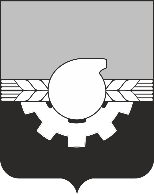 АДМИНИСТРАЦИЯ ГОРОДА КЕМЕРОВОПОСТАНОВЛЕНИЕ от 27.07.2021 № 2120  О внесении изменений в постановление администрации города Кемерово      от 03.04.2019 № 726 «О реализации ведомственного регионального проекта цифровизации городского хозяйства «Умный город» на территории города Кемерово»В связи с кадровыми изменениями в администрации города Кемерово на        основании ст. 45 Устава города КемеровоВнести изменение в постановление администрации города от 03.04.2019 № 726 «О реализации ведомственного регионального проекта цифровизации городского хозяйства «Умный город» на территории города Кемерово»:   Приложение № 1 к постановлению изложить в редакции согласно приложению к настоящему постановлению.Комитету    по    работе   со   средствами   массовой   информации администрации города Кемерово (Н.Н. Горбачева) обеспечить официальное опубликование настоящего постановления. Контроль за исполнением настоящего постановления возложить на первого заместителя Главы города Д.В. Анисимова. ПРИЛОЖЕНИЕ     к постановлению администрациигорода Кемерово                от 27.07.2021 № 2120СОСТАВрабочей группы по реализации ведомственного регионального проекта цифровизации городского хозяйства «Умный город» на территории города КемеровоГлава города                                        И.В. СередюкРуководитель рабочей группы:Анисимов Дмитрий Викторович- первый заместитель Главы городаСекретарь рабочей группы:Красильникова Мария Анатольевна- начальник отдела цифровизации городского хозяйства управления экономического развитияЧлены рабочей группы:Андреев Юрий Александрович- директор МБУ «Кемеровская служба спасения» (по согласованию)Березовский Дмитрий Вячеславович- заместитель Главы города, начальник управления дорожного хозяйства и благоустройстваБерестовВиталий Владимирович- директор МП г. Кемерово «Кемеровогорсвет» (по согласованию)Бледнова Наталья СергеевнаВильчиков Владимир Иванович- заместитель начальника управления культуры, спорта и молодежной политики- директор МБУ «Центр организации дорожного движения» (по согласованию)Глазунова Галина ГеоргиевнаГлушко Евгений Николаевич- начальник отдела по работе с обращениями граждан- директор МБУ «Геоинформационный центр» (по согласованию)Горбачева Надежда Николаевна- председатель комитета по работе со средствами массовой информацииДашковская Наталья Юрьевна- начальник управленияобразованияЕрмолаев Алексей Алексеевич- начальник управления транспорта и связиЗварыгинАлександр ВладимировичКоваленко Олег Владимирович- и. о. начальника управления городского развития- заместитель Главы города по социальным вопросамКривов Евгений АлександровичКрылов Владимир НиколаевичЛитвинЕвгений АнатольевичЛопатенко Константин Андреевич- начальник отдела информационных технологий- заместитель директора МБУ «Центр организации дорожного движения»(по согласованию)- начальник отдела по работе с правоохранительными органами и противопожарными службами- директор МБУ «Управление единого заказчика транспортных услуг» (по согласованию)Лысенко Сергей ВалерьевичМарочкинаЕлена Владимировна- заместитель Главы города, начальник управления жилищно-коммунального хозяйства- заместитель начальника управления жилищно-коммунального хозяйстваМельник Василий Петрович- начальник управления архитектуры и градостроительстваСалдаева Татьяна ВладимировнаСидорова Елена Валентиновна- председатель юридического комитета- начальник управления социальной защиты населенияТерзитская Елена Владимировна- начальник управления экономического развитияЧебоксаров Владимир ВикторовичШутДмитрий Александрович- директор МБУ «Жилкомцентр»(по согласованию)- заместитель начальника управления дорожного хозяйства и благоустройства